AKTIVNOST: PRIPREMA ČAJAZA PRIPREMU ČAJA POTREBAN  JE ČAJNIK/DŽEZVA ILI LONČIĆ.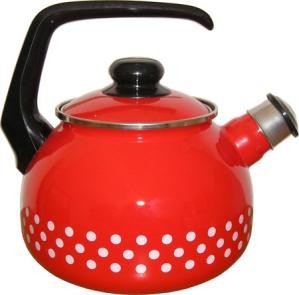 ZA PRIPREMU JEDNE LITRE ČAJA POTREBNE SU DVIJE VREĆICE ČAJA.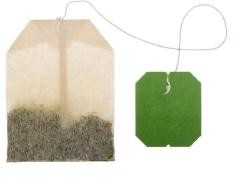 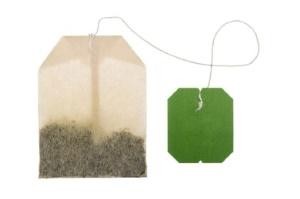 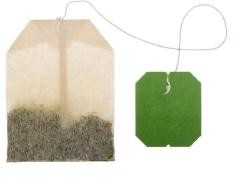 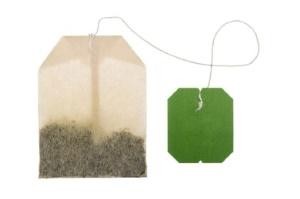 ZA PRIPREMU ČAJA POTREBNA JE LITRA SVJEŽE VODE .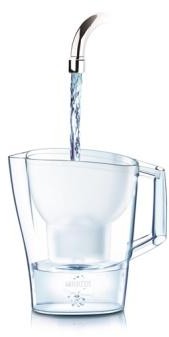 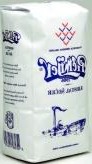 ZA ZASLAĐIVANJE ČAJA POTREBAN NAM JE ŠEĆER ILI MED.ZA PRIPREMU ČAJA POTREBAN NAM JE I LIMUN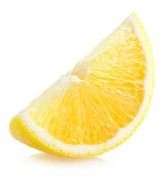 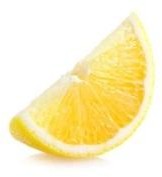 POSTUPAK PRIPREME I KUHANJA ČAJA:U ČAJNIK/DŽEZVU ILI LONČIĆ NATOČIMO LITRU VODE IZ VRČA. ČAJNIK STAVIMO NA ŠTEDNJAK I ČEKAMO DOK VODA NE ZAVRIJE. UGASIMO ŠTEDNJAK. U VODU STAVIMO DVIJE VREĆICE ČAJA. PUSTIMO DA ODSTOJI. TOPLI (NE VRUĆI!) ČAJ NATOČIMO U ŠALICE. ZASLADIMO MEDOM ILI ŠEĆEROM I DODAMO CIJEĐENI LIMUN